Monday 25th January 2012Dear Students,We would like to take this opportunity to thank you for your commitment and enthusiasm with which, as a Y12 student cohort, you have embraced remote learning this term. We are extremely proud of your tenacity and your motivation as we endeavour to provide you with creative and quality first teaching to ensure you succeed in all your qualifications during these difficult times. Y12 attendance to lessons is exceptionally strong and the standard of work we receive daily is extremely high. The area in which we would like to focus on next is feedback so you will have an opportunity to reflect on your current progress and allow your teachers to both target and personalise key areas for development and improvement across your courses. We are therefore launching an assessment style week at the start of February, and a timetable can be seen below.No other lessons will be happening during this time and we will support you in your revision in the lead up to the assessment week as we as providing a ‘Masterclass’ catch-up session lasting approximately one hour before you sit your assessment.  This will be a piece of work that will be set in the assignments section within TEAMs. Once submitted teachers will be providing you with subject specific feedback and you will receive this in the first week when you return to normal timetabled lessons. We must stress that this assessment is important as we build our evidence of your work and achievement over the coming months. As ever, we have high expectations of you, we therefore expect you to be prepared to do your best for every subject assessment. As part of your commitment to learning, you are required to access the Masterclass revision hour before the subject assessment and registers will be taken as usual.In the sessions where you do not take a particular subject on the assessment timetable, that ‘free’ time will be given back to you to and can be used to consolidate your learning and spend quality time on your assignments. We would like to do this based on the feedback from your Y12 Student Council who informed us that they would like to see extended periods of catch up and reflection added to the learning timetable so that you could finish off lesson tasks and have a time to work on improvements. It can also be used for you to book one to one support sessions with your teachers, if they are free during that time.Once again, we would like to say that we are exceptionally proud of your enthusiasm and commitment to your learning and we are looking forward to you coming back to school when it is safe to do so.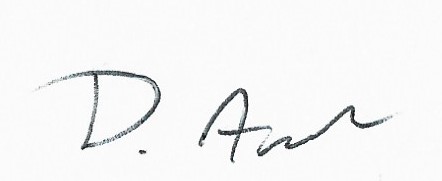 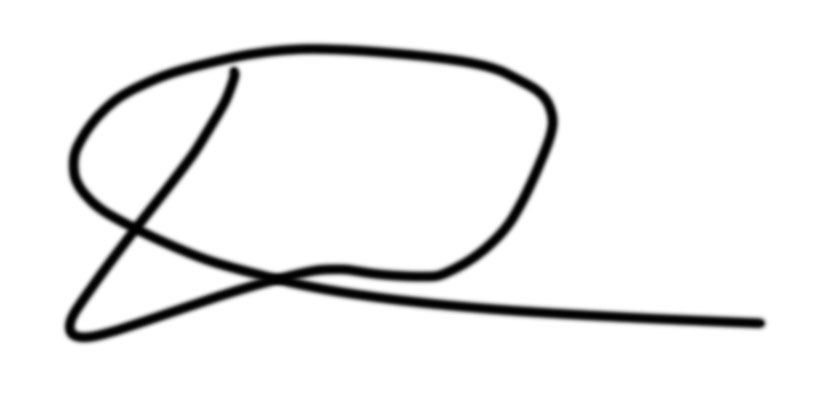 Miss Allen						Mr Archer				Head of Post 16						Vice PrincipalThursday 4th FebFriday 5th FebMonday 8th FebTuesday 9th FebWednesday 10th FebThursday 11th FebFriday 12th FebYear 12 8.55-11.45L3 CAMTECH IT Science for EngineeringDigital MediaElectrical and electronic EngineeringPrinciples of Mechanical EngineeringA level ComputingA level PhysicsA level MathsInset DayYear 12 12.45- 3.30Business studiesCareers TimeMaths for EngineeringCore MathsEPQ lessonInset Day